ПРОТОКОЛ №заседания комиссии по предупреждению и ликвидации ЧС и ПБ администрации МО «Боханский район» Место проведения: актовый зал в здании администрации муниципального образования «Боханский район» (669311, Иркутская обл., Боханский р-н, ул. Ленина, 83, 1-й этаж).Вел заседание:Повестка дня:По первому вопросу повестки дня выступили: Заместитель начальника ТО УФС Роспотребнадзора по Иркутской области в Эхирит-Булагатском, Баяндаевском, Аларском, Нукутском, Осинском, Боханском, Качугском, Усть-Удинском и Жигаловском районах Булгатов Н.Т., начальник управления образования АМО «Боханский район» Мунхоева Д.Ч., заместитель директора по учебно-производственной работе ОГУ НПО «Профессиональное училище №57» Бураев К.А., главный врач ОГБУЗ «Боханская ЦРБ» Доржеева А. В.По второму вопросу повестки дня выступили: Старший государственный инспектор по маломерным судам Осинской группы патрульной службы ФКУ «Центр ГИМС МЧС России по Иркутской области Ченский А.В. и главы сельских поселений.Комиссия по предупреждению и ликвидации чрезвычайных ситуаций и обеспечению пожарной безопасности муниципального образования Боханский район решила:По первому вопросу повестки дня:Информацию заместителя начальника ТО УФС Роспотребнадзора по Иркутской области в Эхирит-Булагатском, Баяндаевском, Аларском, Нукутском, Осинском, Боханском, Качугском, Усть-Удинском и Жигаловском районах Булгатова Н. Т., начальника управления образования Мунхоевой Д.Ч., заместителя директора по учебно-производственной работе ОГУ НПО «Профессиональное училище №57» Бураева К. А. и главного врача ОГБУЗ «Боханская ЦРБ» принять к сведению. Рекомендовать главам сельских поселений, хозяйствующим субъектам, осуществляющим содержание и эксплуатацию объектов питьевого водоснабжения: Провести ревизию источников питьевого водоснабжения на предмет соответствия требованиям санитарного и водного законодательства, целесообразности использования для питьевого водоснабжения населения;Организовать ведение производственного контроля за качеством воды с применением лабораторных методов исследования.Обеспечить должное содержание и обслуживание объектов питьевого водоснабжения;Провести очистку и дезинфекцию резервуаров водонапорных башен, водопроводных сетей;Обеспечить разработку, утверждение программы производственного контроля на соответствие воды установленным требованиям и согласовать с территориальным отделом Роспотребнадзора;Главному врачу ОГБУЗ «Боханская ЦБ (Доржеева А.В.):Задействовать комплекс профилактических и противоэпидемических мероприятий по вирусному гепатиту «А» в период эпидемического роста по Боханскому району. 1.2.2. Предусмотреть готовность лечебно-профилактических организаций к развёртыванию дополнительного коечного фонда для оказания медицинской помощи.1.2.3. Обеспечить диагностическое обследование на вирусный гепатит А, иммунизацию против вирусного гепатита «А». Заместителю начальника территориального отдела Роспотребнадзора по Иркутской области в Эхирит-Булагатском, Баяндаевском, Аларском, Нукутском, Осинском, Боханском районах (Булгатов Н.Т.):Принять меры по предупреждению групповой и вспышечной заболеваемости на эпидемически значимых объектах: детских образовательных и лечебно-профилактических учреждениях;Проводить оперативный анализ эпидемиологической ситуации по группе кишечных инфекций и вирусного гепатита «А» на подконтрольных территориях с оценкой эффективности принимаемых мер, направленных на улучшение санитарно-эпидемиологической обстановки.Активизировать санитарно-разъяснительную работу по профилактике кишечных заболеваний среди населения.По второму вопросу повестки дня:Информацию старшего государственного инспектора по маломерным судам Осинской группы патрульной службы ФКУ «Центр ГИМС МЧС России по Иркутской области Ченского А.В. и глав сельских поселений принять к сведению.Рекомендовать главам сельских поселений:Подготовить и принять на муниципальном уровне документ, регламентирующий порядок пользования водными объектами, а также план реализации мероприятий по охране жизни людей на водных объектах в осенне-зимний период 2014-2015гг.;Довести до населения правила поведения на льду;В срок до 25 ноября 2014 года вдоль берегов (особенно в местах несанкционированных съездов автотранспорта на лед) выставить предупреждающие и запрещающие знаки и аншлаги;Информировать водителей автотранспорта о недопустимости движения по льду вне специально отведенных для этого мест.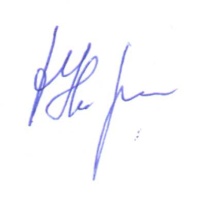 УТВЕРЖДАЮУТВЕРЖДАЮУТВЕРЖДАЮУТВЕРЖДАЮУТВЕРЖДАЮУТВЕРЖДАЮУТВЕРЖДАЮПервый заместитель мэра,Первый заместитель мэра,Первый заместитель мэра,Первый заместитель мэра,Первый заместитель мэра,Первый заместитель мэра,Первый заместитель мэра,председатель комиссии по предупреждению и ликвидации чрезвычайных ситуаций и обеспечению пожарной безопасности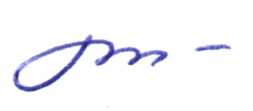 председатель комиссии по предупреждению и ликвидации чрезвычайных ситуаций и обеспечению пожарной безопасностипредседатель комиссии по предупреждению и ликвидации чрезвычайных ситуаций и обеспечению пожарной безопасностипредседатель комиссии по предупреждению и ликвидации чрезвычайных ситуаций и обеспечению пожарной безопасностипредседатель комиссии по предупреждению и ликвидации чрезвычайных ситуаций и обеспечению пожарной безопасностипредседатель комиссии по предупреждению и ликвидации чрезвычайных ситуаций и обеспечению пожарной безопасностипредседатель комиссии по предупреждению и ликвидации чрезвычайных ситуаций и обеспечению пожарной безопасностиС.М. УбугуноваС.М. Убугунова«03»октябряоктября2014г.03 октября 2014 годаВремя: 10:00п. Бохан- Убугунова Софья Михайловна – первый заместитель мэра, председатель комиссии по предупреждению и ликвидации чрезвычайных ситуаций и обеспечению пожарной безопасности администрации муниципального образования «Боханский район».Присутствовали:Председатель комиссии:Председатель комиссии:Убугунова Софья МихайловнаПервый заместитель мэра администрации муниципального образования «Боханский районЗаместители председателя комиссии:Заместители председателя комиссии:Гагарин Сергей ИвановичЗаместитель мэра по ЖКХ и КССекретарь комиссии:Секретарь комиссии:Кабанов Степан ВладимировичГлавный специалист ГО ЧС и ПБ администрации муниципального образования «Боханский район»Члены комиссии:Члены комиссии:Малинкина Татьяна АлексеевнаВедущий специалист по торговле администрации МО «Боханский район»Александров Александр ГеннадьевичВрио военного комиссара отдела военного комиссариата по Боханскому и Осинскому районамЧикулева Тамара СпиридоновнаГлава администрации МО «Бохан»Пушкарева Татьяна СергеевнаГлава администрации МО «Казачье»Петрова Наталья БорисовнаГлава администрации МО «Каменка»Нефедьев Сергей НиколаевичГлава администрации МО «Олонки»Таряшинов Алексей МихайловичГлава администрации МО «Тараса»Баглаева Елена АлександровнаГлава администрации МО «Укыр»Батюрова Вера АлексеевнаГлава администрации МО «Шаралдай»Григорьев Михаил МаксимовичНачальник отдела сельского хозяйстваНалётова Анна АлександровнаНачальник ОГБУ «Боханская станция по борьбе с болезнями животных»Доржеева Алла Викторовна Главный врач ОГБУЗ «Боханская ЦРБ»Булгатов Николай ТрофимовичЗаместитель начальника территориального отдела управления федеральной службы Роспотребнадзора по Иркутской области в Эхирит-Булагатском, Баяндаевском, Аларском, Нукутском, Осинском, Боханском, Качугском, Усть-Удинском и Жигаловском районахСекретарева Елена ТрофимовнаГлавный редактор газеты «Сельская правда»Мячина Галина ВасильевнаНачальник отдела по УМИ администрации МО «Боханский район»Сахаров Степан АлександровичЗаместитель начальника отдела надзорной деятельности УОБО майор внутренней службыХалтакшинова Инна ОлеговнаНачальник отдела культуры администрации МО «Боханский район»Мунхоева Дарима ЧимитдоржиевнаНачальник УО администрации МО «Боханский район»Приглашенные:Приглашенные:Ченский Анатолий ВикторовичСтарший государственный инспектор по маломерным судам Осинской группы патрульной службы ФКУ «Центр ГИМС МЧС России по Иркутской области«О рассмотрении информационного письма Территориального отдела управления федеральной службы Роспотребнадзора                                                                                                                                                           по Иркутской области в Эхирит-Булагатском, Баяндаевском, Аларском, Нукутском, Осинском и Боханском районах от 28 сентября 2014 года №158».«О рассмотрении информационного письма Территориального отдела управления федеральной службы Роспотребнадзора                                                                                                                                                           по Иркутской области в Эхирит-Булагатском, Баяндаевском, Аларском, Нукутском, Осинском и Боханском районах от 28 сентября 2014 года №158».Докладчик:Зам. начальника ТО УФС Роспотребнадзора                                                                                                                                                           по Иркутской области в Эхирит-Булагатском, Баяндаевском, Аларском, Нукутском, Осинском, Боханском, Качугском, Усть-Удинском и Жигаловском районахБулгатов Николай ТрофимовичСодокладчики:Начальник УО АМО «Боханский район»Мунхоева Дарима ЧимитдоржиевнаДиректор МБОУ "Александровская СОШ"Глушакова Татьяна ВладимировнаЗаместитель директора по учебно-производственной работе ОГУ НПО «Профессиональное училище №57»Бураев Константин АлександровичГлавный врач ОГБУЗ «Боханская ЦРБ»Доржеева Алла Викторовна«О мерах по подготовке к безопасной эксплуатации водных объектов в осенне-зимний период 2014-2015 г.г. на территории Боханского района».«О мерах по подготовке к безопасной эксплуатации водных объектов в осенне-зимний период 2014-2015 г.г. на территории Боханского района».Докладчик:Старший государственный инспектор по маломерным судам Осинской группы патрульной службы ФКУ «Центр ГИМС МЧС России по Иркутской областиЧенский Анатолий ВикторовичСодокладчики:Главы сельских поселенийГлавный специалист ГО ЧС и ПБ, секретарь комиссииС.В. Кабанов